西湖管理区公开招聘专职网格员拟聘人员名单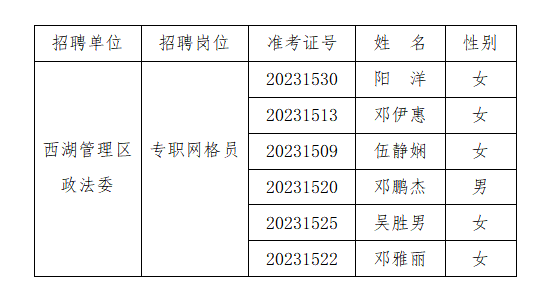 